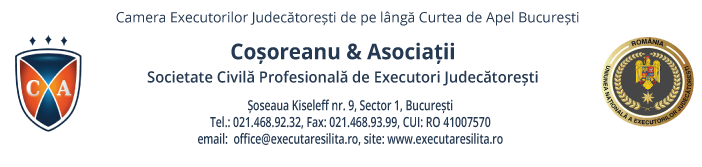 Dosar executare nr. 724/2017 (dosar preluat de Dobra Cosoreanu  si Asociatii)PROCES VERBAL DE AFISARE PUBLICATIE DE VANZARE LA SEDIUL SCPEJ COŞOREANU & ASOCIAŢIIIntocmit astăzi, 28.05.2019Noi, SOCIETATE CIVILĂ PROFESIONALĂ DE EXECUTORI JUDECĂTOREŞTI COŞOREANU & ASOCIAŢII, executori judecătoreşti în circumscripţia Curţii de Apel Bucureşti, cu toate datele de identificare din antet,In conformitate cu dispozitiile art. 839 alin. 3 si 6 Cod procedura civila rep.,Astazi, data anterior enuntata, am procedat la afisarea la sediul indicat in antet a publicatiei de vanzare emisa la data de 28.05.2019,privind imobilul identificat prin Cartea Funciară nr. 108805 (nr. CF vechi 9888) a comunei/ oraşului/ municipiului $com/loc/mun şi numărul cadastral 3274/3, situat în Ilfov,  Pantelimon, compus din  construcţie P+M, în suprafaţă construită la sol de 74mp, identificată sub nr. cadastral 108805-C1, compusă din parter, în suprafaţă utilă de 58.75 mp, având living room - 24.42mp, bucătărie - 11.73mp, dormitor - 9.75mp, wc serviciu - 2.48 mp, hol+casa scării 10.37 mp şi terasă 12.08 mp, rezultând o suprafaţă totală de 70.83mp şi mansardă, în suprafaţă utilă de 64.20 mp,având dormitor - 11.54 mp, dormitor - 17.43 mp, dormitor - 12.63 mp, baie -7.12 mp, hol - 10.82 mp, cameră haine - 4.66 mp, balcon - 3.65 mp şi balcon - 3.63mp, rezultând o suprafaţă totală de 71.48 mp, precum şi terenul aferent în suprafaţă de 250 mp, imobil situat in Pantelimon, judeţul Ilfov, tarla 31, parcela 286.Executor Judecătoresc,COSOREANU IULIAN IILIERed. M.M.D.